Lai nodrošinātu sekmīgu Latvijas iedzīvotāju vakcinācijas procesu pret Covid-19 un veicinātu vakcinācijas aptveres palielināšanu Latvijā:1. Vakcinācijas pakalpojumu sniedzējiem noteikt sekojošas prioritātes vakcinācijas procesa nodrošināšanā šādā secībā:1.1. nodrošināt otrās vakcīnas devas ievadi atbilstoši vakcīnas lietošanas instrukcijai;1.2. nodrošināt pirmreizējo vakcināciju mājās personām vecumā no 70 gadiem ne vēlāk kā nedēļas laikā kopš saņemtā pieprasījuma;1.3. nodrošināt pirmreizējo vakcināciju personām vecumā no 60 gadiem;1.4. nodrošināt papildu devas vakcināciju imūnsupresētām personām un balstvakcināciju sociālās aprūpes centru, pansionātu un grupu dzīvokļu iemītniekiem;1.5. nodrošināt pirmreizējo vakcināciju visiem iedzīvotājiem vecumā no 12 gadiem;1.6. nodrošināt balstvakcināciju personām, kurām saskaņā ar Imunizācijas valsts padomes rekomendāciju tā būtu jāsaņem:1.6.1. personas vecumā no 65 gadiem;1.6.2. personas vecumā no 50 gadiem ar hroniskām saslimšanām, kas rada augstu risku Covid-19 slimībai;1.7. nodrošināt balstvakcināciju personām, kuras saskaņā ar Imunizācijas valsts padomes rekomendāciju to var saņemt:1.7.1. personas vecumā no 50 gadiem;1.7.2. personas ar hroniskām saslimšanām, kas rada augstu risku Covid-19 slimībai; 1.7.3. personas no 18-29 gadiem ar nopietnām hroniskām slimībām vai personas no 30 gadiem šādos gadījumos:1.7.3.1. veselības aprūpes sistēmas darbinieki, kuriem ir ilgstoša saskarsme ar Covid-19 pacientiem, pret Covid-19 nevakcinētiem pacientiem un ir augsts profesionālais un lokāla uzliesmojuma risks;1.7.3.2. citas augsta riska profesijas un/vai personas, kuras atrodas vidē, kurā ir ilgstoša saskarsme ar Covid-19 pacientiem, pret Covid-19 nevakcinētiem cilvēkiem un ir augsts profesionālais un lokāla uzliesmojuma risks.2. Nacionālajam veselības dienestam nekavējoties informēt visus vakcinācijas pret Covid-19 pakalpojumu sniedzējus par minēto rīkojumu.Inga Liepiņa 67876080inga.liepina@vm.gov.lv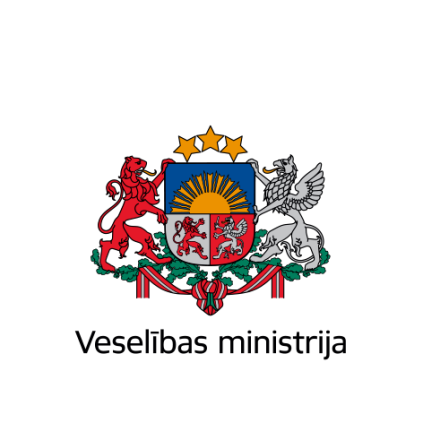 Brīvības iela 72, Rīga, LV-1011, tālr. 67876000, fakss 67876002, e-pasts vm@vm.gov.lv, www.vm.gov.lvBrīvības iela 72, Rīga, LV-1011, tālr. 67876000, fakss 67876002, e-pasts vm@vm.gov.lv, www.vm.gov.lvBrīvības iela 72, Rīga, LV-1011, tālr. 67876000, fakss 67876002, e-pasts vm@vm.gov.lv, www.vm.gov.lvRĪKOJUMSRīgāRĪKOJUMSRīgāRĪKOJUMSRīgāDatums skatāms laika zīmogā            Nr. 236Par vakcinācijas pret Covid-19 organizēšanas kārtību ārstniecības  iestādēs vakcinācijas aptveres palielināšanaiIzdots saskaņā ar Ministru kabineta2004. gada 13. aprīļa noteikumu Nr. 286 “Veselības ministrijas nolikums” 9.3. un 9.4. apakšpunktuVeselības ministrs(paraksts*)Daniels Pavļuts